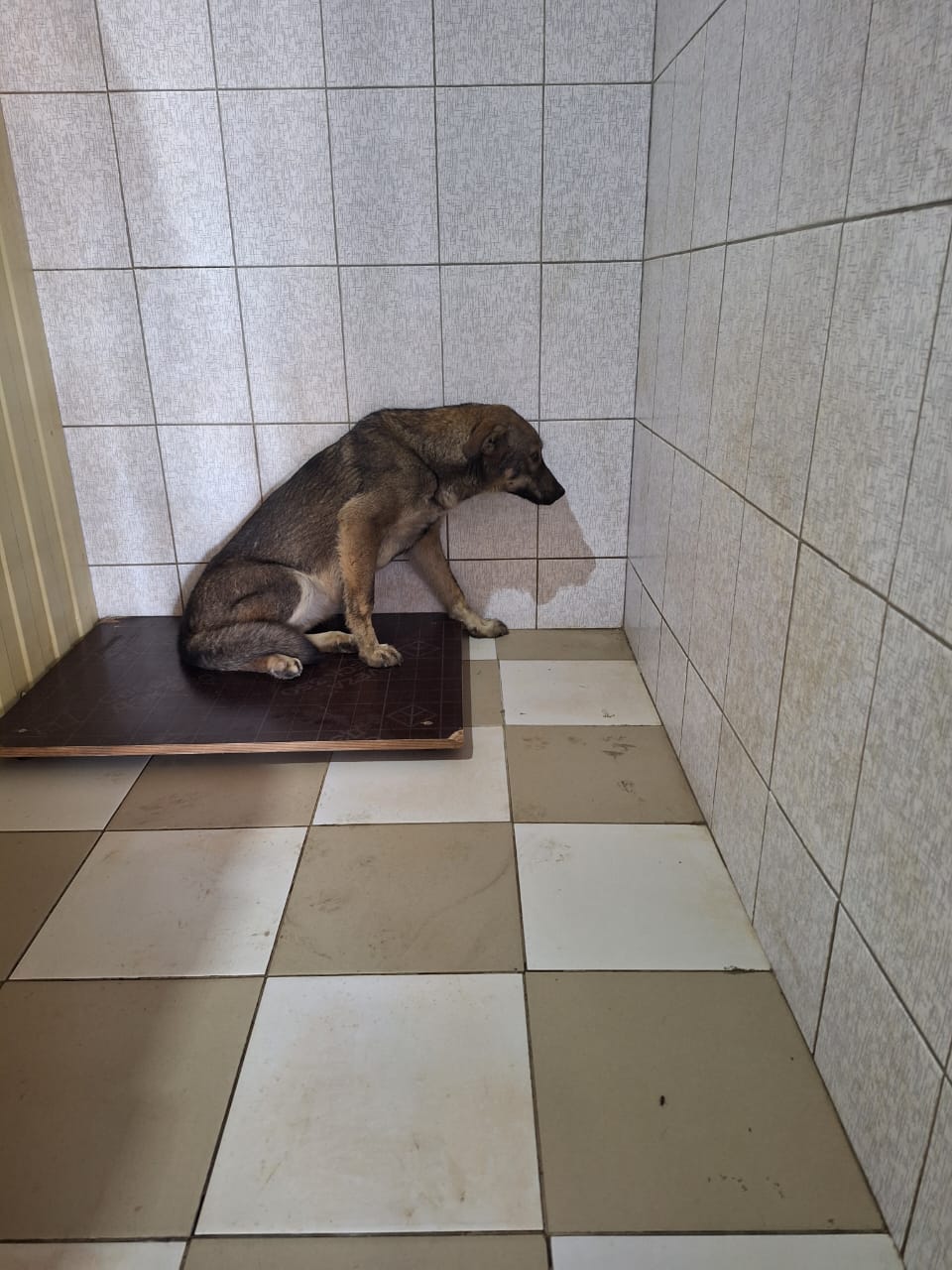 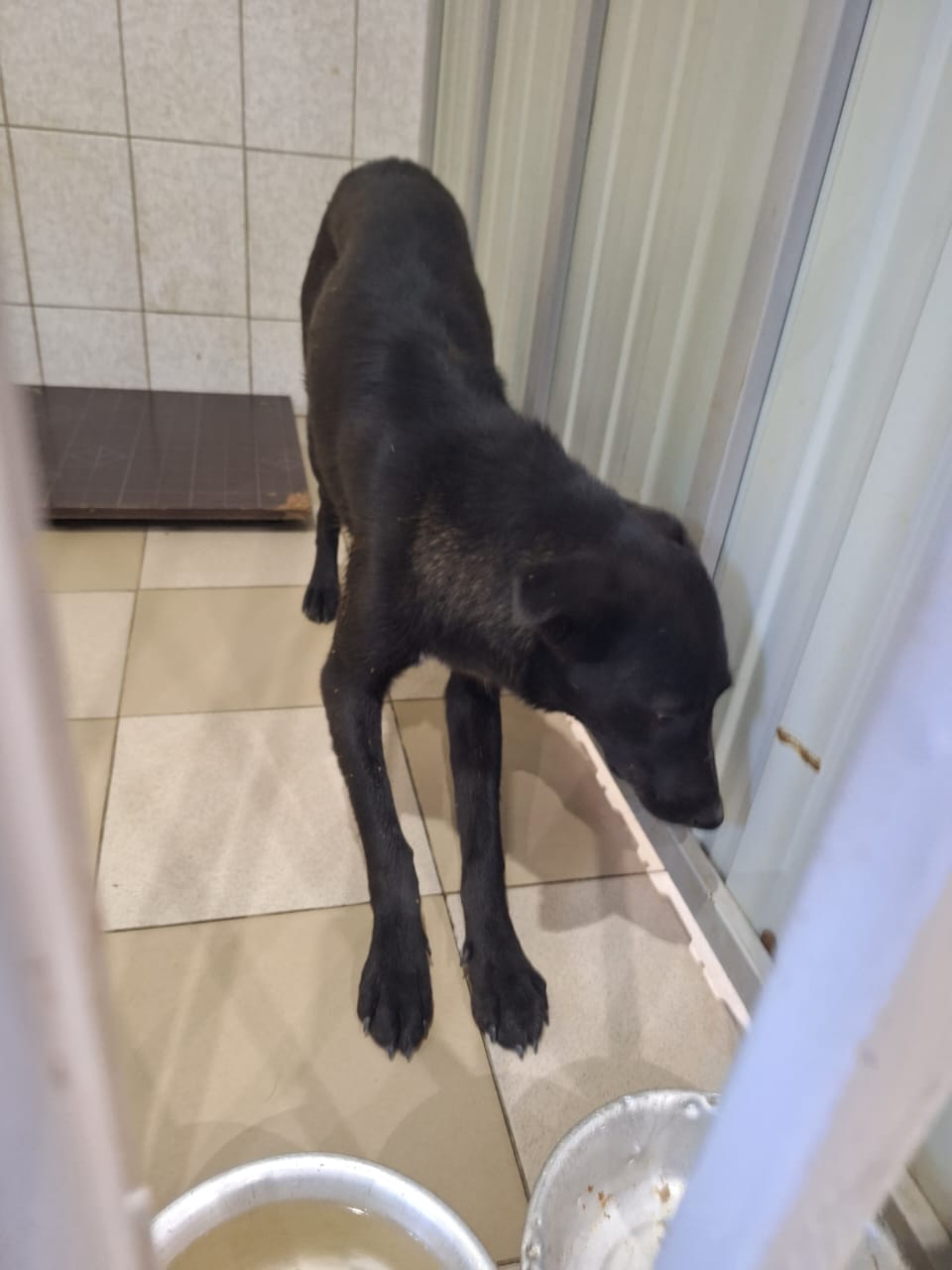 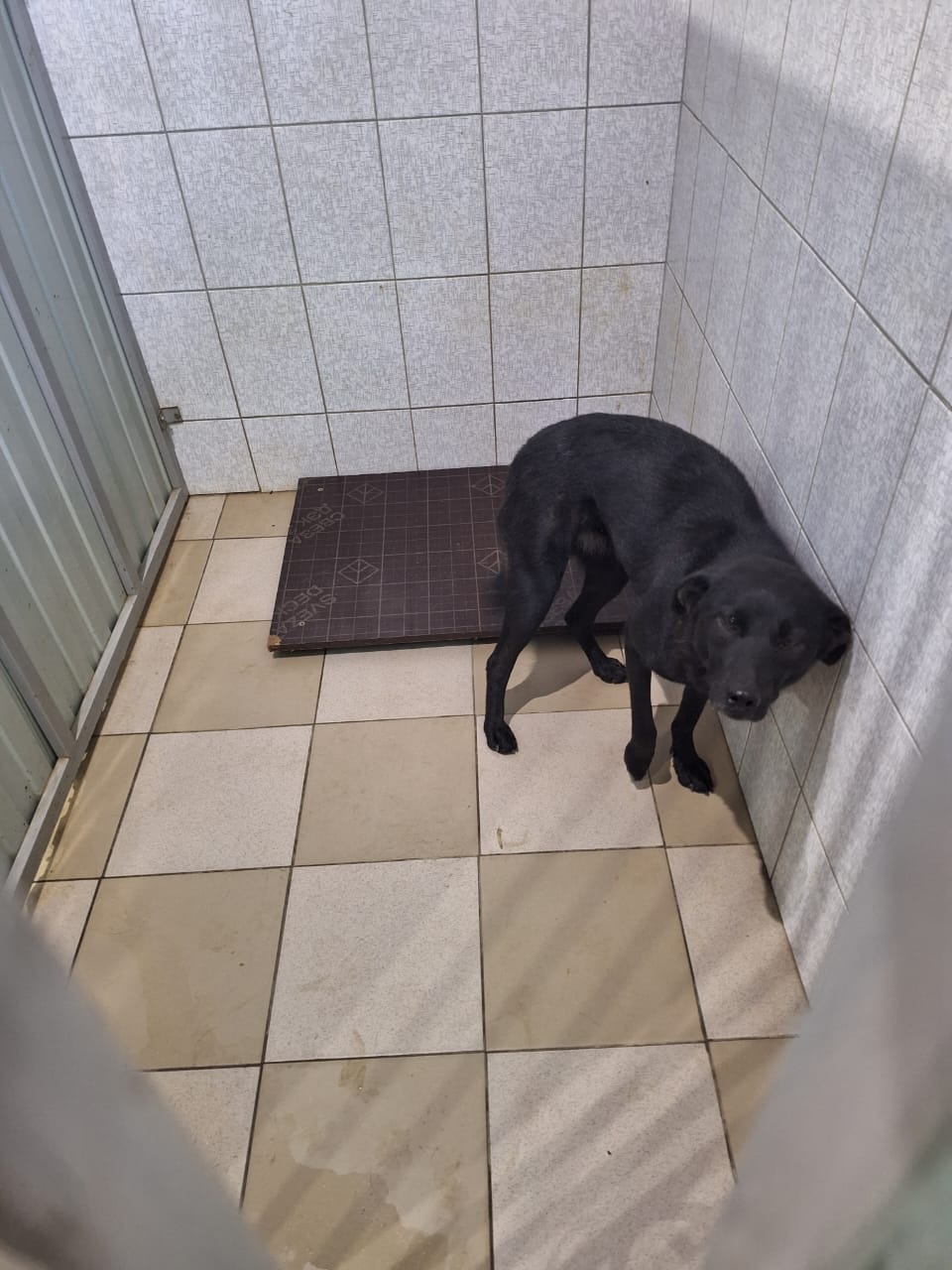 № 5333 пс 12  Отловлено: 19.09.2023№1104Вид: собакаПорода беспороднаяПол: сукаОкрас: коричневыйВозраст: 3 годаВес: 17 кгРост: 40 см в холкеПриметы: Особенности поведения: ИН: Вакцинация: Кастрация: № 5343 пс 12  Отловлено: 19.09.2023№1104Вид: собакаПорода беспороднаяПол: сукаОкрас: черно-белыйВозраст: 3 годаВес: 17 кгРост: 40 см в холкеПриметы: Особенности поведения: ИН: Вакцинация: Кастрация: № 5353 пс 12  Отловлено: 19.09.2023№1104Вид: собакаПорода беспороднаяПол: сукаОкрас: черныйВозраст: 3 годаВес: 16 кгРост: 40 см в холкеПриметы: Особенности поведения: ИН: Вакцинация: Кастрация: 